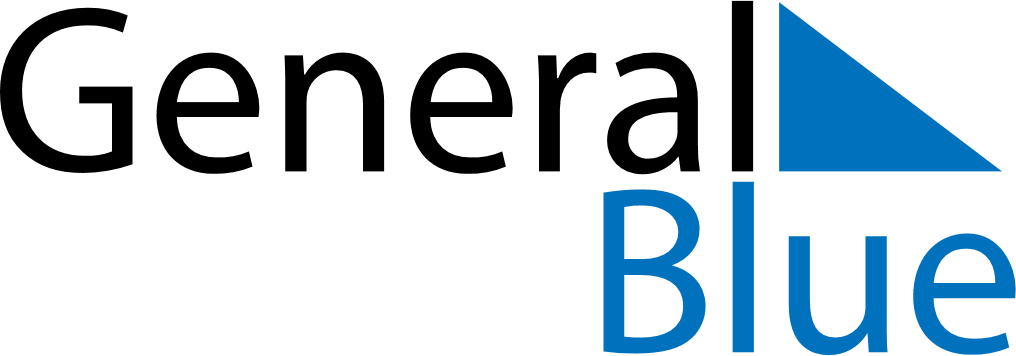 August 2028August 2028August 2028SingaporeSingaporeSundayMondayTuesdayWednesdayThursdayFridaySaturday123456789101112National Day13141516171819202122232425262728293031